Проверочная работаФамилия, имя ученика ____________________________________Запиши, сколько фруктов на каждом рисунке.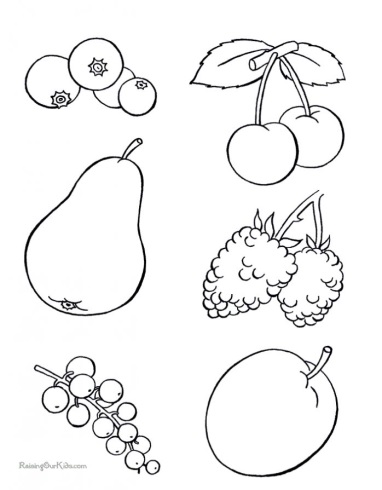 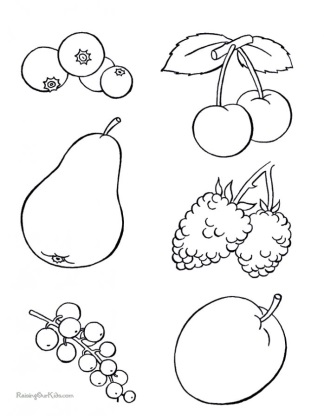 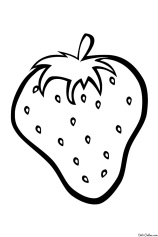 Запиши, сколько кубиков слева и сколько справа.Запиши, сколько карандашей на каждом рисунке.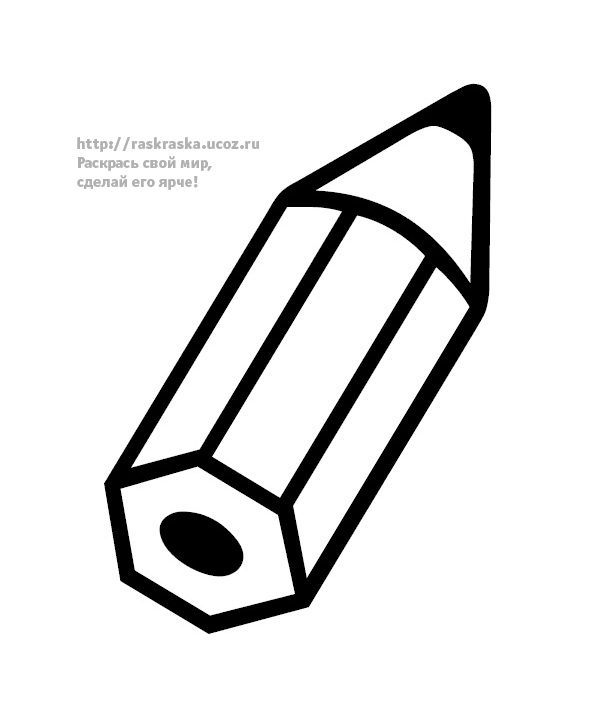 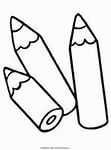 